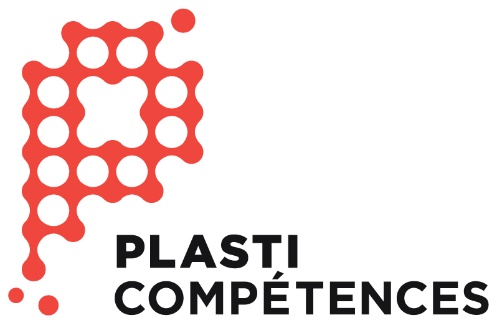 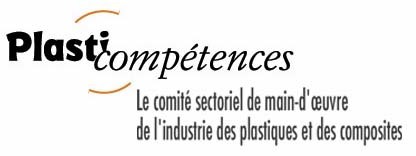 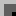 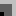 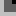 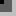 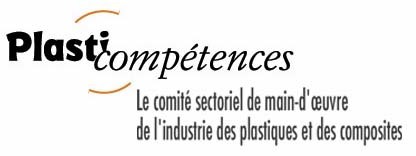 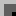 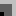 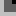 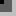 Fonction de travail :Rôles et responsabilités :Profil de la fonction de travail – Superviseur de production –2020 SOUS-TÂCHESSOUS-TÂCHESCONNAISSANCES
THÉORIQUESCONNAISSANCES
PRATIQUESCRITÈRES DE PERFORMANCETâche 1 : Planifier le travail à réaliserTâche 1 : Planifier le travail à réaliserTâche 1 : Planifier le travail à réaliserTâche 1 : Planifier le travail à réaliserTâche 1 : Planifier le travail à réaliser1.1 Préparer son aire de travail et revêtir ses équipements de sécuritéRègles de santé et sécurité (Loi CNESST droits et obligations du travailleur et de l’employeur)Règles de santé et sécurité internes de l’entrepriseCaractéristiques et mode d’utilisation des équipements de protection individuelleRègles de santé et sécurité (Loi CNESST droits et obligations du travailleur et de l’employeur)Règles de santé et sécurité internes de l’entrepriseCaractéristiques et mode d’utilisation des équipements de protection individuellePort adéquat des équipements de protection individuelleUtilisation adéquate des équipements de sécuritéRespect des règles et des procédures de santé et sécurité établies1.2 Prendre connaissance des travaux à être réalisés pour la journéeÉquipements et processus de fabricationConnaissance du système de planification interneInstructions de travail :
- bon de travail
- planification informatisée
- communications verbales
- tableau de production
- prioritésÉquipements et processus de fabricationConnaissance du système de planification interneInstructions de travail :
- bon de travail
- planification informatisée
- communications verbales
- tableau de production
- prioritésObservation des situations particulières en productionUtilisation et actualisation du système de planification internePrécision des travaux en cours 
et à réaliserIdentification claire du travail 
à effectuerRespect du processus de 
travail établi1.3 Prioriser le travail à être réalisé pour 
la journéeGrille de prioritésTechniques de gestion des prioritésTemps de référence pour les opérations
à effectuerCalendrier de production interne versus disponibilité de la machine à mouler, 
des équipements périphériques et 
des équipements de manutentionDélais de livraison pour les projets 
en coursGrille de prioritésTechniques de gestion des prioritésTemps de référence pour les opérations
à effectuerCalendrier de production interne versus disponibilité de la machine à mouler, 
des équipements périphériques et 
des équipements de manutentionDélais de livraison pour les projets 
en coursUtilisation du calendrier de productionPlanification des durées des opérationsGestion des prioritésUtilisation de la grille de prioritésIdentification et respect des priorités d’intervention1.4 Planifier les travaux à réaliser pour les prochains quarts de travail et établir les besoins en ressources humaines et ressources matériellesÉquipements et liste des travaux à réaliserCalendrier de production interne versus disponibilité des ressources humaines 
et matériellesDélais de livraison pour les projets 
en coursFiches de disponibilité des travailleursFiches de mouvements de personnelOutils internes d’identification des compétences maîtrisées par les travailleursÉquipements et liste des travaux à réaliserCalendrier de production interne versus disponibilité des ressources humaines 
et matériellesDélais de livraison pour les projets 
en coursFiches de disponibilité des travailleursFiches de mouvements de personnelOutils internes d’identification des compétences maîtrisées par les travailleursObservation des situations particulières en productionUtilisation et actualisation du système de planification interneUtilisation des outils d’identification 
des compétences maîtrisées par 
les travailleursUtilisation des fiches de disponibilité des travailleursPrécision des travaux en cours
et à réaliserSOUS-TÂCHESCONNAISSANCES
THÉORIQUESCONNAISSANCES
PRATIQUESCRITÈRES DE PERFORMANCE1.5 S’assurer que la vérification des inventaires de matériel et des équipements requis pour la réalisation des travaux soit effectuéeSystème d’inventaire et de rangement des matières premières et fournituresListe de matériel requis en fonction
des travaux à réaliserOutils et équipements requis pour la réalisation des travauxListe des fournisseurs internes autorisésSystème de commande et délais 
de livraisonLogistique, transport et douanes de base (ex. CTPAT)SIMDUT (SGH) et transport de matières dangereuses (TMD)Consultation des inventaires de matériel, des disponibilités des équipements et de l’outillageConsultation de l’horaire de productionUtilisation des fournisseurs autorisésApplication du système de commandeApplication des procédures, des méthodes et de la réglementation reliées au transport des matièresApplication du SIMDUT (SGH) et des règles du transport de matières dangereuses (TMD)Disponibilité du matériel et des équipements en temps requis pour la production1.6 S’assurer que le travail de maintenance des équipements est effectué et, au besoin, collaborer à aménager l’horaire pour favoriser sa réalisationCaractéristiques et modes de fonctionnement des équipements du procédé d’injectionCalendrier d’entretien préventif des équipementsSystème de planification utilisé par l’employeurNiveau d’utilisation des équipements et installationsUtilisation du calendrier d’entretien préventifRespect du calendrier d’entretien préventif des équipements et outillage du secteur moulageTâche 2 : Coordonner et superviser le travail à réaliserTâche 2 : Coordonner et superviser le travail à réaliserTâche 2 : Coordonner et superviser le travail à réaliserTâche 2 : Coordonner et superviser le travail à réaliser2.1 S'assurer d'une bonne communication entre les divers départementsPrincipes de communication et de relations interpersonnellesMoyens de communication internePrincipes de gestion de conflitsApplication de notions de communication et de relations interpersonnellesUtilisation des moyens de communication interneUniformité des pratiques entre les quarts de travailApplication de techniques de gestion de conflitsQualité de l'information partagée en temps opportunCoordination adéquate des interventions des différents départementsMaintien d’un bon climat de travail entre les départementsSOUS-TÂCHESCONNAISSANCES
THÉORIQUESCONNAISSANCES
PRATIQUESCRITÈRES DE PERFORMANCE2.2 Valider et transmettre les méthodes de travail à respecter pour la réalisation des travauxConnaissance du système de planification interneTravaux à réaliserProcédures et instructions internes par postes de travailConnaissance des principaux tests et contrôles effectués sur le produitCritères de conformité du clientPrincipes de communication et de relations interpersonnellesInterprétation des procédures et instructions internes par poste de travailUtilisation des critères de conformité du clientAnalyse et interprétation des besoins de contrôle en fonction des normes de l’industrie et des besoins du clientUniformité des pratiques entre les quarts de travailApplication de notions de communication et relations interpersonnellesRespect des méthodes de production internesRespect des critères de conformité du clientQualité de l'information transmise et partagée2.3 S'assurer de la disponibilité des travailleurs et distribuer le travail à 
être réaliséHoraire de productionProcessus de fabricationPrincipes de communication et de relations interpersonnellesUtilisation du système de planification interneApplication de notions de communication et de relations interpersonnellesQualité de l'information distribuéeRespect des exigences de qualification aux différents postes de travail2.4 Fournir une aide aux employés dans la mise en marche des opérations et l'ajustement des équipementsCaractéristiques et modes de fonctionnement des équipements du procédé d’injectionProcédures et instructions internes 
par postes de travailProcédures internes pour la mise en production (« set-up »)Principes de communication et de relations interpersonnellesNotions de base en méthodes de transmission des connaissancesInterprétation des procédures et instructions internes par poste de travailInterprétation des procédures internes pour la mise en production (« set-up »)Application de notions de communication et de relations interpersonnellesApplication de principes de base en méthodes de transmission de connaissancesRecherche de solutions efficacesRespect des méthodes de production internesRespect des exigences de qualité des pièces fabriquées2.5 Faire le suivi de la production en coursHoraire de production et objectifsRythme de production versus cadences prévues aux projetsDélais de livraisonMéthodes de résolution de problèmesTechniques de leadershipInterprétation des exigences de l’horaire de production et des délais de livraisonApplication de notions de communication et de relations interpersonnellesApplication de méthodes de résolution de problèmesApplication de techniques de leadershipMaintien du niveau de production attendu (quantité, qualité, délais)SOUS-TÂCHESCONNAISSANCES
THÉORIQUESCONNAISSANCES
PRATIQUESCRITÈRES DE PERFORMANCE2.6 S’assurer que les équipements et les aires de travail soient entretenusProduits et accessoires de nettoyageProcédures de nettoyage, de rangement et de disposition des rebutsSIMDUT (SGH)Transport de matières dangereuses (TMD)Règles de santé et sécuritéNotions de communication et de relations interpersonnellesMoyens de communication interneApplication des procédures de nettoyage, de rangement et de disposition des rebutsApplication des procédures d’entretien et de nettoyage des outils et des accessoiresApplication du SIMDUT (SGH) et des règles pour le transport de matières dangereuses (TMD)Application de notions de communication et relations interpersonnellesAire de travail propre, rangée et sécuritaireEntretien adéquat des outils et des accessoires2.7 Planifier et assurer la réalisation du travail en temps supplémentaireHoraire de productionDélais de livraisonTravaux à réaliser et méthodes de travail internes (procédures internes)Dispositions de la convention collective ou de la politique interneUtilisation du système de planification interneUtilisation des outils d’identification des compétences maîtrisées par les travailleursUtilisation des fiches de disponibilités des travailleursApplication de notions de communication et de relations interpersonnellesApplication des dispositions de la convention collective ou de la politique interneRespect des dates de livraison, satisfaction des clientsRespect des exigences de qualification aux différents postes de travailSOUS-TÂCHESCONNAISSANCES
THÉORIQUESCONNAISSANCES
PRATIQUESCRITÈRES DE PERFORMANCETâche 3 : Contrôler le travail à réaliserTâche 3 : Contrôler le travail à réaliserTâche 3 : Contrôler le travail à réaliserTâche 3 : Contrôler le travail à réaliser3.1 S’assurer de la conformité des pièces ou composantes en fonction des critères de qualité et des exigences du système qualitéCritères de qualité et de conformité en fonction des pièces à réaliserConnaissance des principaux tests et contrôles effectués sur le produitInstructions de travail et des procédures internes de suivi de la production et du système qualitéLecture de plansSystèmes de mesures impérial et métriqueNotions de communication et de relations interpersonnellesUtilisation des critères de conformité du clientApplication des instructions de travail et des procédures internes de suivi de la production et du système qualitéInterprétation de plansApplication de notions de communication et relations interpersonnellesRespect des critères de conformité du client3.2 Faire le suivi des dépenses par projet (principalement pour les projets d’amélioration à sa charge)Matériel requis en fonction des travaux 
à réaliserBudgétisation par projetCompilation des montants alloués et dépensés par projetUtilisation du système financier interne (codifications budgétaires, demandes d’émission de factures, etc.)Production de rapports de suivi budgétaireRespect des budgets alloués par projetInformations financières à jour3.3 Veiller à l'application des politiques et règlements internes et prendre les actions correctives nécessairesPolitiques et règlements internes (convention collective si applicable)Normes du travailNotions de communication et de relations interpersonnellesMéthodes de résolution de problèmesApplication de notions de communication et relations interpersonnellesInterprétation de certaines exigences de la convention collective ou des normes du travailApplication de méthodes de résolution de problèmesRespect des politiques et règlements internes et des normes du travailTâche 4 : Assurer l’application des procédures en matière de santé et sécurité au travailTâche 4 : Assurer l’application des procédures en matière de santé et sécurité au travailTâche 4 : Assurer l’application des procédures en matière de santé et sécurité au travailTâche 4 : Assurer l’application des procédures en matière de santé et sécurité au travail4.1 Communiquer et faire respecter les attentes de l’entreprise en termes de sécurité au travail, et assurer la conformité de son secteur aux règles de santé et sécurité au travail (CNESST)Lois et réglementation en santé et sécurité au travailRèglements internes en santé et sécuritéNotions de communication et de relations interpersonnellesMoyens de communication internesPolitique de travaux légers et d’affectations temporairesProcédures en cas d’incendies (sorties de secours et lieu de rassemblement)Interprétation des exigences des lois et de la réglementation en santé et sécurité au travailInterprétation des exigences des règlements internes en santé et sécuritéApplication de notions de communication et relations interpersonnellesApplication de la politique de travaux légers et d’affectations temporairesCommunication précise des attentes de l’entreprise en SSTRespect des exigences de la loi et des règlements en santé et sécurité au travailSOUS-TÂCHESCONNAISSANCES
THÉORIQUESCONNAISSANCES
PRATIQUESCRITÈRES DE PERFORMANCE4.2 Faire le suivi de tout accident ou incident requérant les premiers soinsLois et réglementation en santé et sécurité au travailRèglements internes en santé et sécurité et dispositions spécifiques aux différents postes de travailSecourisme en milieu de travailMesures d’urgenceNotions de communication et de relations interpersonnellesUtilisation appropriée des rapports d’accidentsApplication des techniques de secourisme en milieu de travailInterprétation des exigences des lois et de la réglementation en santé et sécurité au travailInterprétation des exigences des règlements internes en santé et sécuritéApplication de notions de communication et relations interpersonnellesDocumentation précise concernant les incidentsPrésence de suggestions d’amélioration4.3 Prendre les actions requises ou faire les recommandations nécessaires pour éliminer à la source tous risques d'accident ou de blessureConnaissance des méthodes de travail internes sur les différents postesMéthodes de résolution de problèmesProcédures d’opération des équipements de manutention : chariots élévateurs, ponts roulants, transpalettes, palans à chaîne ou électriqueLois et réglementation en santé et sécurité au travailRèglements internes en santé et sécuritéNotions de communication et de relations interpersonnellesTechniques d’animation de rencontre et de travail d’équipePolitique de travaux légers et d’affectations temporairesInterprétation des exigences des lois et de la réglementation en santé et sécurité au travailInterprétation des exigences des règlements internes en santé et sécuritéFormulation de recommandations de moyens et mesures de sécurité adaptés aux postes de travailApplication des méthodes d’opération des équipements de manutention (manœuvres)Application de notions de communication et relations interpersonnellesApplication de techniques d’animation de rencontre et de travail d’équipeÉlimination à la source des risques d’accidentQualité des recommandationsTâche 5 : Participer à l'embauche du personnel de son secteur et favoriser le développement des compétences des employésTâche 5 : Participer à l'embauche du personnel de son secteur et favoriser le développement des compétences des employésTâche 5 : Participer à l'embauche du personnel de son secteur et favoriser le développement des compétences des employésTâche 5 : Participer à l'embauche du personnel de son secteur et favoriser le développement des compétences des employés5.1 Collaborer au processus de recrutement d'une nouvelle ressourceProcessus de sélection interneProfils des postes de travailTechniques d’entrevueApplication du processus de sélection interneCapacité d'analyse et de questionnement concernant les postes à comblerUtilisation de techniques d’entrevueParticipation active au processus de recrutementSOUS-TÂCHESCONNAISSANCES
THÉORIQUESCONNAISSANCES
PRATIQUESCRITÈRES DE PERFORMANCE5.2 Assurer l'intégration des nouvelles ressources au sein de son équipe de travail, et participer à leur formationProcessus d'intégration d'une nouvelle ressource (visite, présentation, règlements CNESST, formation, convention collective, code du travail)Notions de communication et de relations interpersonnellesNotions de base en méthodes de transmission des connaissancesApplication du processus d'intégration d'une nouvelle ressourceApplication de notions de communication et relations interpersonnellesApplication de principes de base en méthodes de transmission de connaissancesEfficacité du processus d'intégration des nouvelles ressources5.3 Rencontrer les employés de production afin d’évaluer leur rendementObjectifs organisationnels et de secteurTechniques et outils d’évaluation du rendementNotions de communication et de relations interpersonnellesTechniques et outils d’établissement d’objectifsUtilisation des techniques et outils d’évaluation du rendement et d’établissement d’objectifsApplication de notions de communication et relations interpersonnellesÉvaluation juste et équitable du rendement des travailleursÉtablissement d’objectifs clairs, motivants et réalisables5.4 Faire le suivi des actions d’évaluation 
du rendementTechniques de rétroaction (feedback)Méthodes de résolution de problèmesPolitiques internes de mesures disciplinaires et de gestion des départsApplication d’un processus de rencontre efficaceUtilisation de techniques de coaching de développementApplication de techniques de rétro- action (feedback) et de méthodes de résolution de problèmesApplication des politiques internes de mesure disciplinaires et de gestion des départsSuivi méthodique des actions de développement des travailleursTâche 6 : Participer à l’évaluation des processus à sa charge, proposer des actions correctives et participer aux exercices d’amélioration continueTâche 6 : Participer à l’évaluation des processus à sa charge, proposer des actions correctives et participer aux exercices d’amélioration continueTâche 6 : Participer à l’évaluation des processus à sa charge, proposer des actions correctives et participer aux exercices d’amélioration continueTâche 6 : Participer à l’évaluation des processus à sa charge, proposer des actions correctives et participer aux exercices d’amélioration continue6.1 Valider les objectifs et les indicateurs de performance établis et mesurer les résultats obtenusObjectifs organisationnels et de secteurSystème de planification interneProcédures et instructions internes par poste de travailRythme de production versus cadences prévues aux projetsTechniques et outils d’établissement d’objectifs et de mesure des résultats (tableau de bord)Analyse critique des situations de productivité interneAnalyse des non-conformitésUtilisation des techniques d’évaluation du rendementApplication de techniques et outils d’établissement d’objectifs et de mesure des résultats (tableau de bord)Atteinte des objectifs établisJustification des écartsSOUS-TÂCHESCONNAISSANCES
THÉORIQUESCONNAISSANCES
PRATIQUESCRITÈRES DE PERFORMANCE6.2 Identifier les besoins d’amélioration, prioriser les actions correctives et faire les recommandations pour leur mise en applicationGrille de priorisationProcédures et instructions internes par poste de travailMéthodes de résolution de problèmesConnaissance des outils et méthodes d’amélioration continueProcessus interne de production et documents reliés aux actions correctivesAnalyse critique des situations de productivité interneUtilisation des ressources disponibles dans l'organisationApplication de méthodes de résolution de problèmesUtilisation des outils internes de documentation des actions correctivesMise en place de mesures correctives adaptées aux problèmes identifiésRespect des prioritésPrésence d’un historique des actions correctives apportées6.3 Participer à l'évaluation de nouveaux outils, de nouvelles méthodes de travail, et à la mise en place de processus d'amélioration ou de projets organisationnelsMéthodes de résolution de problèmesConnaissance des outils et méthodes d’amélioration continueNotions de base en ergonomieRègles de santé et de sécuritéNotions de communication, de relations interpersonnelles et de travail d’équipeAnalyse critique des situations de productivité interneApplication de méthodes de résolution de problèmesApplication des méthodes et des principes d’amélioration continueApplication de notions de communication, de relations interpersonnelles et de travail d’équipeGains de productivitéAmélioration de la fonctionnalité et de la sécurité des postes de travail6.4 Communiquer toute information pertinente tant à ses supérieurs qu'aux employésNotions de communication, de relations interpersonnelles et de travail d’équipeMoyens de communication internesNotions de rédaction synthèseTechniques d’animation de rencontresApplication de notions de communication, de relations interpersonnelles et de travail d’équipeApplication de techniques d’animation de rencontresQualité de l'information communiquéeInformation communiquée au moment opportunTâche 7 : Compléter et transmettre les différents documents requis dans le cadre de ses fonctions quotidiennesTâche 7 : Compléter et transmettre les différents documents requis dans le cadre de ses fonctions quotidiennesTâche 7 : Compléter et transmettre les différents documents requis dans le cadre de ses fonctions quotidiennesTâche 7 : Compléter et transmettre les différents documents requis dans le cadre de ses fonctions quotidiennes7.1 Compléter et transmettre les rapports de production et tout autre document interneDocuments internes à compléter : rapport de production, fiches de suivi de projet, registres des heures effectuées, exigences du système qualité, etc.Connaissance du système de planification interneNotions de rédaction synthèseInformatique, communication électronique, échange de donnéesUtilisation des fiches internes de suivi de la production et du système qualitéCapacité à rédiger de façon précise et conciseUtilisation des outils informatisés et de communication électroniquePrécision de l'information et respect des délais